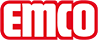 emco Bauemco TWINGUARD z najlonskim florom (NF) 18 NF DWtip18 NF DWobremenitevmočannosilni profilGuma z najlonskim floromnastopna ploskevOdporni pasovi iz gume iz najlonskega flora v kombinaciji z aluminijastimi strgalnimi profili v razmerju 2:1. Strgalni profili, opcijsko možna dobava iz medenine ali eloksirani.standarden razmik med profili ca. (mm)0 mm, zaprti sistembarvesivačrnaZebraposebne barvezebra, siva, črnapovezavaŽice z visoko trdnostjoizmereŠirina predpražnika:.........................mm (dolžina palice)Globina palice:.........................mm (smer hoje)kontaktEM Sistemi · Laznica 1 · 5282 Cerkno · Slovenija · Tel. (+386) 51 435 159 · info@emco.si · www.emco-bau.com